Format voordracht Anneke Cohen Rodrigues-prijs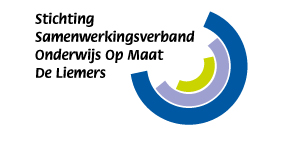 IndienerIndienerNaam/namen indiener(s)Functie of rolOrganisatie(s)Naam, e-mail en tel.nr. contactpersoonVoordrachtVoordrachtNaam genomineerde(n) persoon, groep personen, netwerk of organisatieFunctie of rolOrganisatie(s)Motivatie voordrachtBeschrijf in maximaal een half A4tje waarom de genomineerde voorgedragen wordt. Ervaring, successen en concrete resultaten genomineerde(n)Beschrijf beknopt ervaring, successen en concrete resultaten met onderwijs dat gericht is op kinderen die extra ondersteuning nodig hebben en meer inclusief onderwijs.Visie genomineerde(n)Beschrijf welke visie de genomineerde(n) helpt bij het realiseren van de extra ondersteuning en meer inclusief onderwijs.Interactie genomineerde(n) met kinderen, ouders, collega’s en omgeving Beschrijf op welke wijze invulling wordt gegeven aan interactie met kinderen, ouders, collega’s en omgeving.Verbinding en samenwerking Beschrijf de wijze waarop verbinding en samenwerking gerealiseerd wordt in de directe en indirecte omgeving.AanbevelingenDeze voordracht wordt ondersteund door:Overige opmerkingenRuimte voor eventuele overige opmerkingen of aanvullingen.